CHP’Lİ ANTMEN’DEN 5 NİSAN AVUKATLAR GÜNÜ AÇIKLAMASITARİH: 04.04.2022Değerli Basın Mensupları,CHP Mersin Milletvekili Alpay Antmen, 5 Nisan Avukatlar Günü vesilesiyle yazılı bir basın açıklaması yayınladı. İki dönem Mersin Barosu Başkanlığı da yapmış olan CHP’li Vekil Antmen, insan haklarına ve özgürlüklere dayanan, temel hukuk ilkelerinden ayrılmayan avukatların üzerlerinde taşıdığı cübbelerin çağlar boyunca adaletin, hakkın ve adaletin sembolü olduğunu belirterek “Avukatlar ırk, renk, sınıf, cinsiyet, ya da inanç ayrımı yapmaksızın tüm insanlığın eşitliği için savaşırlar. İçinde bulunduğumuz baskı, karanlık ve adaletsizlik dönemi içinde insanların, hayvanların ve doğanın tüm haklarını avukatlar savundu, savunmaya da devam ediyor” dedi.Yargının, iktidara ve tek adama bağlandığını ifade eden Antmen, açıklamasında bağımsız yargının olmadığı bir ülkede demokrasi ve özgürlüğün olamayacağını ifade etti. Savunma hakkının, yargının temel ögelerinden birisi, adaletin sağlanmasının en önemli koşulu olduğunun altını çizen Alpay Antmen “Avukatlar, üstlendikleri bu önemli görevle, adaletin sağlanmasına hizmet ettikleri gibi, vatandaşların birarada yaşama ve yurttaş kimliğiyle birlikte hareket ederek çağdaşlığa atılan adımlarda da önemli görevler üstleniyorlar. Türkiye bugün Hukukun Üstünlüğü Endeksinde 139 ülke içinde 117’inci sırada. İşte avukatlar bu gerici ve karanlık tabloya karşı büyük sıkıntılar içinde hukukun onuru için mücadele ediyor” ifadelerini kullandı.Yargının üç sacayağından birisi olan avukatların çok büyük sorunlarla karşı karşıya olduğunu belirten Antmen “Savunma hakkının uygulayıcısı ve çağdaş hukuk sisteminin ayrılmaz ögesi olan avukatların özlük haklarının iyileştirilmesi ve onların saygın uğraşlarına yaraşır yaşam koşullarına kavuşturulması gerekiyor. Çoklu baro düzenlemesiyle avukatlar arasında parçalanma yaratılmak istenmiş, ancak avukatlar bu oyuna gelmemiştir. Avukatlarımız görevi başında şiddete uğruyor, buna derhal önlem alınması gerekiyor. CMK görevlendirmelerinde avukatlar haklarını alamıyor, CMK ücretleri asgari avukatlık ücreti ile eşitlenmelidir. Bir kamu görevi yürüten avukatların ödediği KDV oranlarında indirime gidilmelidir” dedi.Bilgilerinize sunar, iyi çalışmalar dileriz.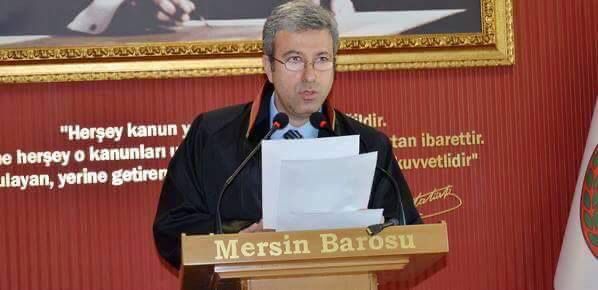 